RETURN THIS FORM TO YOUR SPONSOR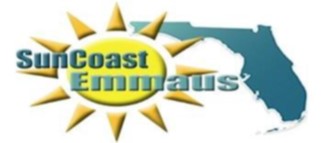 SunCoast Walk to EmmausRequest for Pilgrim ReservationRESERVATION MUST BE RETURNED TO YOUR SPONSOR
NO LATER THAN 30 DAYS BEFORE WALK BEGINS.To be filled out by the applicant and returned to the sponsor.PLEASE PRINT CLEARLYHas the Walk to Emmaus been fully explained to you, including the post-walk meeting and reunion groups?  Yes     No   Learn more about the Walk to Emmaus on our local website at www.suncoastemmaus.com or the international website at http://emmaus.upperroom.org/. Pilgrim Application Rev. 03/2018Please tell us about yourself so that we may make your experience as comfortable as possible.   If yes, please provide your sponsor or bring with you, a detailed list of medications, dosage and timing. Desired sleeping arrangements:    Lower Bunk    Upper Bunk    Either Do you sleep with a CPAP machine?  Yes    No   Do you require oxygen?  Yes    No   Do you wear hearing aids?  Yes    No    Do you require a sign language translator?  Yes    No   Do you require the aid of a service animal?  Yes    No   Do you use a wheelchair/walker?  Yes    No   All of the above information is necessary for your proper placement on the Walk to Emmaus. Please complete ALL requested information. Registration fee is $225.00 per person. Please enclose a non-refundable deposit of $125. The balance of $100 is due and payable 10 days prior to the walk’s date (Thurs. evening). Please make all checks payable to Suncoast Emmaus. Please indicate who will pay the balance of the registration fee:  Pilgrim  Sponsor  Church  Other:     		www.SunCoastEmmaus.com   Pilgrim Application Rev. 03/2018Name: Male   FemaleName as you would like it to appear on your nametag: Home Phone:Cell Phone:Email Address:Local Mailing Address:City:ST:Zip:Date of Birth:       /           / Church now attending & denomination: Church Address:City:Church Phone:Pastor’s Name: Spouse’s Name:Marital Status:  S      M     D     WPresent Occupation: In what church or community organizations are you active? State briefly why you wish to be involved in the Emmaus Community and what you expect from it: Are you on a special diet? Yes     No   Details: Dairy-free      Gluten-free      Diabetic       Celiac      Vegetarian       Vegan      Atkins Food Allergies? Yes     No   What food(s)?Are you on special medication? Yes    No   Does it require refrigeration? Yes    No   Does your medication(s) need to be taken at specific times? Yes    No   #1 Emergency Contact Person:Relationship:Home Phone:Cell Phone: #2 Emergency Contact Person:Relationship:Home Phone:Cell Phone: Name of person(s) sponsoring you: Applicant’s SignatureDate:  